Annual Health & Safety Checklist 2013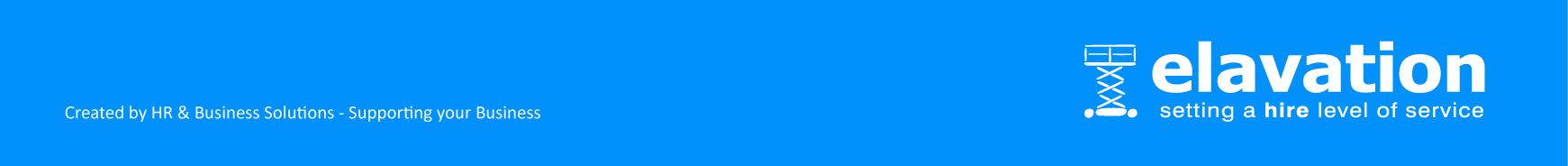 ?? – Insert Name     |     ?? – Insert Name     |     ?? – Insert Name     |     ?? – Insert Name     |     ?? – Insert Name     |     ?? – Insert Name     |     ?? – Insert NameItemFrequencyResponsibilityJanFebMarAprMayJunJulAugSepOctNovDecFire AlarmsMonthly??Smoke DetectorsMonthly??Emergency TorchesMonthlyFire ExtinguishersMonthlyFirst Aid BoxesMonthlyEye Wash StationMonthlyHealth & Safety MeetingMonthlySafety InspectionMonthlyDriving LicensesQuarterlyFire Extinguishers - CertAnnuallyGas BoilerAnnuallyLifting EquipmentBi AnnuallyInsurance Renewal CertsAnnuallyPAT TestingAnnuallyHealth & Safety ReviewAnnuallyAir CompressorAnnuallyForklift TruckBi AnnuallyVehicles6 weeksVehicle Tail-liftsBi AnnuallyAccess Equipment6/12 MonthsBLDG Electric - Due 2012Every 3 yearsCHAS RenewalAnnually